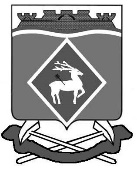 РОССИЙСКАЯ ФЕДЕРАЦИЯРОСТОВСКАЯ ОБЛАСТЬМУНИЦИПАЛЬНОЕ ОБРАЗОВАНИЕ «БЕЛОКАЛИТВИНСКИЙ РАЙОН»АДМИНИСТРАЦИЯ БЕЛОКАЛИТВИНСКОГО РАЙОНАРАСПОРЯЖЕНИЕот 22.03.2022 № 5г.  Белая КалитваО внесении изменений в распоряжение Администрации Белокалитвинского района от 28.12.2021 № 128Руководствуясь Федеральным законом от 06.10.2003 № 131-ФЗ «Об общих принципах организации местного самоуправления в Российской Федерации», Уставом муниципального образования «Белокалитвинский район»,                                          в соответствии с распоряжением Администрации Белокалитвинского района                       от 14.01.2022 № 3 «Об установлении надбавок должностным лицам Администрации Белокалитвинского района, допущенным к государственной тайне на 2022 год» и письмом заместителя главы Администрации района по строительству, промышленности, транспорту, связи Голубова В.Г. от 04.03.2022 № 65.03/560:Внести в приложение № 1 к распоряжению Администрации Белокалитвинского района от 28.12.2021 № 128 «Об утверждении штатного расписания Администрации Белокалитвинского района на 2022 год» следующие изменения: Исключить из отдела строительства, промышленности, транспорта, связи единицу ведущего специалиста с должностным окладом 10758 рублей.Ввести в отдел строительства, промышленности, транспорта, связи единицу специалиста первой категории с должностным окладом 8855 рублей.Строки штатного расписания со следующим текстом:Заменить и изложить в следующей редакции:Итоговые строки штатного расписания со следующим текстом:Заменить и изложить в следующей редакции:Настоящее распоряжение подлежит официальному опубликованию.Контроль за исполнением распоряжения возложить на управляющего  делами   Администрации    Белокалитвинского   района Василенко Л.Г.    Глава Администрации  Белокалитвинского района						О.А. МельниковаВерно:Управляющий  делами							Л.Г. ВасиленкоСтруктурное подразделениекодДолжность (специальность, профессия), разряд, класс (категория) квалификацииКоличество штатных единицТарифная
ставка (оклад)
и пр., руб.Надбавки, руб.Надбавки, руб.Надбавки, руб.Всего в месяц, руб.((гр.5+гр.6+гр.7+гр.8) х гр.4)ПримечаниенаименованиекодДолжность (специальность, профессия), разряд, класс (категория) квалификацииКоличество штатных единицТарифная
ставка (оклад)
и пр., руб.Секретность12345678910Отдел 
строительства, промышленности,
транспорта, связиНачальник отдела 114 12414 124,00Отдел 
строительства, промышленности,
транспорта, связиГлавный специалист111 85611 856,00Отдел 
строительства, промышленности,
транспорта, связиГлавный специалист по транспорту и связи111 8561 185,6013 041,60Отдел 
строительства, промышленности,
транспорта, связиВедущий специалист110 7581 075,8011 833,80Отдел 
строительства, промышленности,
транспорта, связиВедущий специалист110 7581 075,8011 833,80Отдел 
строительства, промышленности,
транспорта, связиСтарший инспектор15 8625 862,00Отдел 
строительства, промышленности,
транспорта, связиИтого:6х3 337,20хх68551,20Общий отделНачальник  отдела114 1241 412,4015 536,40Общий отделГлавный специалист по обращениям граждан111 8561 778,4013 634,40Общий отделГлавный специалист 111 8561 185,6013 041,60Общий отделГлавный специалист 
по кадровой работе111 85611 856,00Общий отделВедущий специалист по личному приему граждан 110 7583 227,4013 985,40Общий отделВедущий специалист по делопроизводству и работе с нормативными документами110 75810 758,00Общий отделИнспектор 15 5815 581,00Общий отделИтого:7х7 603,80хх84 392,80Структурное подразделениекодДолжность (специальность, профессия), разряд, класс (категория) квалификацииКоличество штатных единицТарифная
ставка (оклад)
и пр., руб.Надбавки, руб.Надбавки, руб.Надбавки, руб.Всего в месяц, руб.((гр.5+гр.6+гр.7+гр.8) х гр.4)Приме
чаниенаименованиекодДолжность (специальность, профессия), разряд, класс (категория) квалификацииКоличество штатных единицТарифная
ставка (оклад)
и пр., руб.Секретность12345678910Отдел 
строительства, промышленности,
транспорта, связиНачальник отдела 114 12414 124,00Отдел 
строительства, промышленности,
транспорта, связиГлавный специалист111 85611 856,00Отдел 
строительства, промышленности,
транспорта, связиГлавный специалист по транспорту и связи111 8561 185,6013 041,60Отдел 
строительства, промышленности,
транспорта, связиВедущий специалист110 7581 075,8011 833,80Отдел 
строительства, промышленности,
транспорта, связиСпециалист первой категории188558 855,00Отдел 
строительства, промышленности,
транспорта, связиСтарший инспектор15 8625 862,00Отдел 
строительства, промышленности,
транспорта, связиИтого:6х2 261,40хх65 572,4Общий отделНачальник  отдела114 1241 412,4015 536,40Общий отделГлавный специалист по обращениям граждан111 8561 778,4013 634,40Общий отделГлавный специалист 111 8561 185,6013 041,60Общий отделГлавный специалист 
по кадровой работе111 8561 185,6013 041,60Общий отделВедущий специалист по личному приему граждан 110 7581 075,8011 833,80Общий отделВедущий специалист по делопроизводству и работе с нормативными документами110 75810 758,00Общий отделИнспектор 15 5815 581,00Общий отделИтого:7х7 603,80хх83 426,80Всего:111,5х86 242,75хх1 264 550,25В том числе:Муниципальные служащие7985 291,251 084 393,25       из них за счет областных 
субвенций71 075,8078600,00       за счет передачи полномочий779770,00Технические работники24951,50144 220,50Обслуживающий персонал8,535 936,50Всего:111,5х84 200,95хх1 260 605,45В том числе:Муниципальные служащие7983 249,451 080 448,45       из них за счет областных 
субвенций71 075,8078600,00       за счет передачи полномочий779770,00Технические работники24951,50144 220,50Обслуживающий персонал8,535 936,50